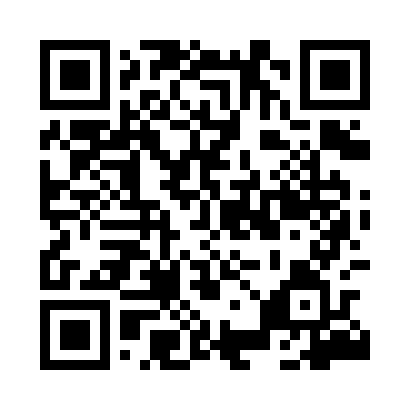 Prayer times for Zagwizdzie, PolandWed 1 May 2024 - Fri 31 May 2024High Latitude Method: Angle Based RulePrayer Calculation Method: Muslim World LeagueAsar Calculation Method: HanafiPrayer times provided by https://www.salahtimes.comDateDayFajrSunriseDhuhrAsrMaghribIsha1Wed2:565:2112:455:528:1010:252Thu2:535:1912:455:538:1210:283Fri2:495:1812:455:548:1310:314Sat2:465:1612:455:558:1510:345Sun2:425:1412:455:558:1610:376Mon2:395:1212:455:568:1810:407Tue2:355:1112:455:578:1910:438Wed2:315:0912:455:588:2110:469Thu2:305:0712:455:598:2210:4910Fri2:295:0612:446:008:2410:5211Sat2:295:0412:446:018:2510:5212Sun2:285:0312:446:028:2710:5313Mon2:275:0112:446:038:2810:5414Tue2:275:0012:446:048:3010:5415Wed2:264:5812:446:058:3110:5516Thu2:264:5712:446:058:3310:5617Fri2:254:5512:456:068:3410:5618Sat2:254:5412:456:078:3610:5719Sun2:244:5312:456:088:3710:5820Mon2:244:5212:456:098:3810:5821Tue2:234:5012:456:098:4010:5922Wed2:234:4912:456:108:4110:5923Thu2:224:4812:456:118:4211:0024Fri2:224:4712:456:128:4411:0125Sat2:224:4612:456:138:4511:0126Sun2:214:4512:456:138:4611:0227Mon2:214:4412:456:148:4711:0228Tue2:214:4312:456:158:4911:0329Wed2:204:4212:466:158:5011:0430Thu2:204:4112:466:168:5111:0431Fri2:204:4012:466:178:5211:05